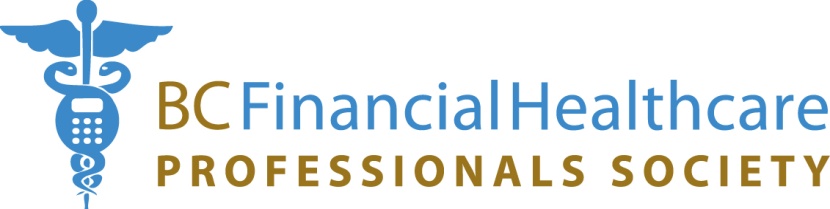 Executive Meeting MinutesDate:		June 27, 2012Time:		1:55pmLocation:	Lulu Island, Westin Wall Centre, Vancouver AirportAttendees:	Chas (Chair), Nick, Carol, Don, Kathrin, Rupe, Angela, Carmen, Maureen, Amy, Shannon	Guest:	KevinRegrets:	Karen, Claire, VickyApproval of Agenda:  ApprovedElection of Secretary: Kathrin McMath elected for 3 month termTerm Limits: No issues, all in complianceSuccession Planning:Carol will step down after next year. Replacement still to be determined.Chas has offered to remain as President; Claire as Treasurer. Secretary and Vice President will be requirednext year.Bylaws:Action Item: Follow up with Karen to ensure bylaws are accepted and filed Evaluation:No multi-tasking, arrive on time, agenda ready in advanceIf possible, handouts submitted to Chair in advance of distributing agenda so all items can be e-mailed as apackageFeedback of agenda items and meeting notes for absent committee members is requestedNext Committee Meeting: July 24 at 3pmAdjournment at 2:05pm